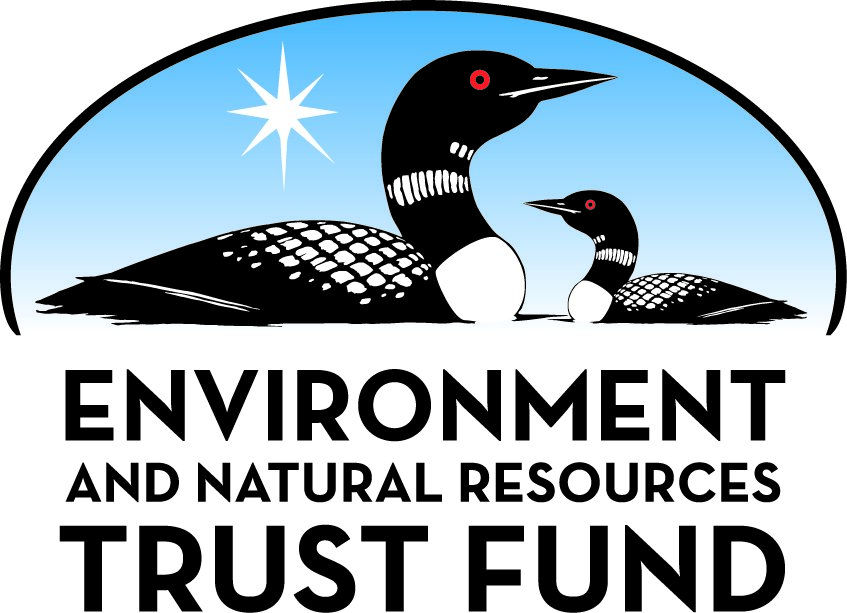 Environment and Natural Resources Trust Fund2021 Request for ProposalGeneral InformationProposal ID: 2021-053Proposal Title: Protecting Minnesota's Waters Using Sustainable Waste MaterialsProject Manager InformationName: Bridget UlrichOrganization: U of MN - Duluth - NRRIOffice Telephone: (218) 788-2748Email: ulrichb@umn.eduProject Basic InformationProject Summary: We will develop new approaches to remove nutrients and emerging contaminants from runoff using filter media derived from Minnesota-sourced waste materials, enabling statewide efforts to prevent surface and groundwater contamination.Funds Requested: $497,000Proposed Project Completion: 2023-06-30LCCMR Funding Category: Water Resources (B)Project LocationWhat is the best scale for describing where your work will take place?  
	Region(s): NEWhat is the best scale to describe the area impacted by your work?  
	StatewideWhen will the work impact occur?  
	In the FutureNarrativeDescribe the opportunity or problem your proposal seeks to address. Include any relevant background information.Minnesota's fresh water resources are a part of our state's cultural identity, and statewide efforts to protect these resources are essential to ensure public safety and maintain recreational opportunities. Runoff poses a threat to Minnesota's water resources because it carries contaminants such as pesticides and nutrients to receiving waters, contaminating surface waters and groundwater. For example, contamination of surface waters with nutrients can cause harmful algal blooms (HABs), leading to conditions that are not safe for recreation and harmful to aquatic organisms. Further, evidence is emerging that urban runoff is an overlooked pathway of extensive surface and groundwater contamination, carrying organic contaminants such as pesticides and household chemicals. Finally, PFASs, or "forever chemicals" have emerged as a major public health concern, and we are only beginning to understand their occurrence in runoff. Treatment of runoff to remove harmful contaminants could have profound environmental benefits; including reduced water contamination, prevention of harmful algal blooms, and reduced impacts to human health and aquatic species. Filtration in systems such as rain gardens is one approach to runoff treatment, however removal of nutrients and pesticides in these systems is highly variable. Removal of these contaminants can be improved by adding engineered filtration media.What is your proposed solution to the problem or opportunity discussed above? i.e. What are you seeking funding to do? You will be asked to expand on this in Activities and Milestones.Innovative solutions to this problem will require a holistic approach, and Minnesota must protect its freshwater resources in a way that prevents greenhouse gas emissions, reduces waste, and benefits local economies. Development of sustainable filtration media derived from Minnesota-sourced waste materials could provide opportunities for small businesses across the state. Biochar, a charcoal-like material produced from renewable biomass that can be used to treat water, has the added benefit of preventing CO2 emissions by locking carbon from waste biomass into a solid form. Mixtures of biochar and iron-rich wastes such as taconite byproduct could be used to filter nutrients (nitrates, phosphates) and emerging contaminants (such as pesticides and PFASs, or “forever chemicals”) from runoff. We therefore seek to develop guidelines for production of filtration media containing locally sourced biochar and iron-rich materials to remove nutrients and emerging contaminants from runoff. Contaminants to be evaluated include nitrates, phosphates, pesticides, and PFASs. Waste and low-cost materials to be assessed include beetle-kill wood from ash trees, papermill byproducts, sawdust, iron-rich bog deposits, and taconite byproduct. This will be accomplished in a two phase process to (1) screen a wide variety of materials for their effectiveness, and (2) verify performance in vegetated column experiments.What are the specific project outcomes as they relate to the public purpose of protection, conservation, preservation, and enhancement of the state’s natural resources? Our project benefits numerous key issues for Minnesotans, including protection of water resources, reduction of waste, prevention of greenhouse gas emissions, and providing opportunities for small local businesses. We will provide recommendations for the application of sustainable filtration media, informing the efforts of practitioners to implement sustainable runoff treatment approaches across the state. This will lead to sustainable management of nutrient and emerging contaminant pollution, contributing to HAB prevention and protection of human health and aquatic species. The broader outcome of this project will be the preservation of surface and groundwater resources statewide.Activities and MilestonesActivity 1: Screening Minnesota-sourced waste materials for contaminant removal performanceActivity Budget: $173,474Activity Description: 
The objective of this activity is to select the most promising MInnesota-sourced filtration materials for further application development. This activity will consist of two experimental tasks: (1) material collection, processing, and characterization, and (2) laboratory batch experiments to assess contaminant removal performance. 

Task 1: Promising waste materials will be collected from facilities in Minnesota. Waste biomass materials, including beetle-kill wood from ash trees, papermill byproducts, and sawdust, will be converted to biochar at NRRI's biomass conversion laboratory in Coleraine, MN. Low-cost iron materials, including iron-rich bog deposits, and taconite byproduct, will be used with minimal processing. All materials to be tested will be characterized for the physical and chemical properties to inform material selection decisions. 

Task 2: Materials will be screened for their contaminant removal performance in laboratory batch experiments. Contaminants to be analyzed will include nutrients (Total Nitrogen, Total Phosphorus, nitrate/nitrite, Dissolved Organic Carbon), metals (lead, copper), PFASs, and pesticides. Researchers will also examine the differences between materials before and after performing the batch tests, to assess the mechanism of contaminant removal. This data will allow researchers to identify the most promising materials and combinations thereof to further evaluate in vegetated column experiments.Activity Milestones: Activity 2: Evaluate the contaminant removal performance of combinations of biochar and iron materials in vegetated column experimentsActivity Budget: $323,526Activity Description: 
The objective of this activity will be to assess the effectiveness of different combinations of biochar and iron materials for contaminant removal performance under realistic conditions. Experiments will be conducted in the NRRI greenhouse to enable evaluation of vegetated systems. The activity will consist of two tasks: (1) preparation and conditioning of vegetated columns containing material combinations, and (2) evaluation of contaminant removal performance in challenge tests using natural water.

Task 1:  Grasses will be grown from seed in natural soil while the column apparatus (1 ft tall by 1 ft diameter PVC columns with controlled drainage and sampling ports) are being assembled. Assembled columns will be filled with combinations of filtration media (as layers or mixtures), such that up to 12 configurations can be tested. Grasses will be planted in the top layers of the columns (containing compost) and allowed to condition under irrigation. 
Task 2: Natural water will be collected weekly, augmented with contaminants as necessary, and used to water the columns. Contaminant concentrations will be measured in the water at the inlet and outlet of the vegetated columns to assess removal. Contaminant removal will be monitored over 6 months, and performance among media combinations will be compared.Activity Milestones: Project Partners and CollaboratorsLong-Term Implementation and FundingDescribe how the results will be implemented and how any ongoing effort will be funded. If not already addressed as part of the project, how will findings, results, and products developed be implemented after project completion? If additional work is needed, how will this be funded? 
Results will be implemented through dissemination of a publicly available report describing our findings and recommendations for media application. Findings and recommendations will be disseminated during the project duration by presenting results at statewide conferences such as the Minnesota Water Resources Conference, such that to practitioners across the state can learn from our findings. Ongoing work to be completed prior to the project start date is focused on evaluating biochar for E. Coli removal, and is funded by a MnDRIVE seed grant for which Dr. Magner is Lead PI and Dr. Ulrich is Co-PI.Project Manager and Organization QualificationsProject Manager Name: Bridget UlrichJob Title: Aqueous GeochemistProvide description of the project manager’s qualifications to manage the proposed project. 
Dr. Bridget Ulrich's research expertise is the application of low-cost materials for water treatment, and she specializes in removal of organic contaminants (such as pesticides and PFASs, or "forever chemicals") from water. She has over a decade of experience with research related to environmental chemistry and contaminant fae and transport. Her past research has included projects focused on the removal of pesticides from stormwater, as well as the removal of PFASs from groundwater. Dr. Ulrich grew up on the Iron Range in Virginia, MN and obtained her Bachelor's degrees in chemistry and chemical engineering from the University of Minnesota Twin Cities, instilling in her a strong passion for protecting Minnesota's waters. She went on to obtain her Master's degree in Chemical and Bioengineering at the Swiss Federal Institute of Technology in Zurich and her PhD in Environmental Engineering at the Colorado School of Mines. She has since returned to Northern Minnesota, where she is now an Aqueous Geochemist and Research Program Leader at the Natural Resources Research Institute in Duluth, MN.Organization: U of MN - Duluth - NRRIOrganization Description: 
The Natural Resources Research Institute (NRRI) is a U.S. based research institute established by the Minnesota state legislature within the University of Minnesota Duluth. NRRI is an applied research organization that works to develop and deliver the understanding and tools needed to utilize our mineral, forest, energy and water resources in a balanced and environmentally responsible manner. NRRI is a unique, multidisciplinary, applied research institute focused on Minnesota’s many natural resources. Associated with the University of Minnesota Duluth with research facilities in Duluth and Coleraine, NRRI is a leading research arm of the greater University of Minnesota community. The Institute was created to be an economic development engine for the state. NRRI delivers solutions to allow responsible use of Minnesota’s resources, provides information and tools for sound environmental decisions and assists existing and entrepreneurial business and industry evolve and prosper. Ultimately, NRRI is here to collaborate broadly in creating resilient, vital Minnesota communities.Budget SummaryClassified Staff or Generally Ineligible ExpensesNon ENRTF FundsAttachmentsRequired AttachmentsVisual ComponentFile: Alternate Text for Visual ComponentThe graphic says: 
"Protecting Minnesota's Waters using Sustainable Waste Materials: Filtration material removes pesticides, PFASs, nutrients, and metals from runoff" and depicts a rain garden containing biochar and iron materials treating runoff. It also lists the following outcomes:
"Protect surface and groundwater, Prevent greenhouse gas emissions, Promote renewable energy."Optional AttachmentsSupport Letter or OtherAdministrative UseDoes your project include restoration or acquisition of land rights? 
	NoDoes your project have patent, royalties, or revenue potential? 
	Yes,   •  Patent, Copyright, or Royalty Potential  •  Potential revenue generated or net income from the sale of products or assets developed or acquired with ENRTF fundingDoes your project include research? 
	YesDoes the organization have a fiscal agent for this project? 
	Yes,  Sponsored Projects AdministrationDescriptionCompletion DateEvaluate up to 24 materials for their contaminant removal performance in laboratory batch tests2021-11-30Process and characterize up to 24 different filtration materials2022-06-30DescriptionCompletion DateAssemble experimental apparatus and grow grasses2022-08-31Evaluate contaminant removal performance over 7 months2023-03-31Final report completed2023-06-30NameOrganizationRoleReceiving FundsDonald FosnachtNatural Resources Research InstituteDr. Donald Fosnacht, NRRI Initiative Director for Renewable Energy, will be a project partner and provide technical guidance regarding biochar production technology development. He is a seasoned technical manager with 38 years of experience in managing and directing research and technology development programs.YesTim HagenNatural Resources Research InstituteTim Hagen will join the project as a partner and will provide technical guidance for material development and application. He specializes in the development of novel and innovative solutions for transforming wood, lignite, recycled plastics, tear-off shingles and cotton linters into useful green-based products for re-use.YesMeijun CaiNatural Resources Research InstituteDr. Meijun Cai will join the project as a collaborator and provide technical guidance regarding the application of low cost materials for runoff treatment. She specializes in the study of the effects of environmental stressors to aquatic biological communities and highway stormwater treatment.YesChristopher FilstrupNatural Resources Research InstituteDr. Christopher Filstrup will join the project as co-PI, and specializes in aquatic ecosystem health and management, biogeochemical nutrient cycling, and nutrient reduction strategies. His role will be to provide technical guidance and aversight regarding the development of nutrient reduction approaches.YesSara PostNatural Resources Research InstituteSara Post, who specializes in by-product reuse, especially taconite materials, will serve as the Project Coordinator. In addition to providing technical guidance regarding the selection and characterization of iron materials, she will also coordinate the day-to-day project activities, under the guidance of Lead PI Ulrich.YesJoe MagnerUniversity of Minnesota College of Food, Agriculture, and Natural Resources Science (CFANS)Dr. Joe Magner, who has worked in water quality management for over 40 years, will also serve as Co-PI. Dr. Magner will provide technical guidance regarding the integration of filter media into runoff treatment system, and also serve as a liaison for stakeholders and practitioners in the Twin Cities area.YesJim DotenMinneapolis Health DepartmentJim Doten, Supervisor for Environmental Services at the Minneapolis Health Department, will also be a partner on the project. His role will be to provide guidance regarding urban runoff treatment needs and available waste materials in the Twin Cities area.NoCategory / NameSubcategory or TypeDescriptionPurposeGen. Ineli gible% Bene fits# FTEClass ified Staff?$ AmountPersonnelBridget Ulrich, Lead Principal InvestigatorOversee technical staff and ensure all milestones met on schedule26.7%0.24$30,776Christopher Filstrup, Co-PILead efforts to assess nutrient removal26.7%0.16$16,834Sara Post, CollaboratorLead efforts to evaluate iron materials, coordinate day-to-day project tasks24.1%0.7$40,975Joe Magner, Co-PIProvide technical assistance regarding treatment system design, act as liaison with practitioners in the Twin Cities.26.7%0.02$3,518Donald Fosnacht, CollaboratorProvide technical guidance regarding biochar production technology development26.7%0.02$5,133Meijun Cai, CollaboratorProvide technical assistance regarding runoff treatment applications.26.7%0.02$2,014Tim Hagen, CollaboratorProvide technical guidance regarding filtration material development26.7%0.02$2,713Matt Young, Biochar Production CoordinatorOversee kiln operation to produce biochar materials24.1%0.16$13,336Greenhouse CoordinatorCoordinate hourly staff running experiments in the greenhouse26.7%0.15$15,660Analytical Chemistry ResearcherCoordinate batch screening experiments and sample analysis for all activities24.1%0.4$25,450Hourly temporary assistantAssist staff in project duties for batch experiments and vegetated column experiments7.3%0.2$6,772Hourly Undergraduate Research AssistantAssist staff in conducting vegetated column experiments0%0.3$8,182Sub Total$171,363Contracts and ServicesNutrient analysesInternal services or fees (uncommon)Costs to measure nutrient concentrations at NRRI central analytical lab. Costs include supplies and technician time for 288 samples for Activity 1 and 900 samples Activity 2. Total nitrogen and total phosphorus are $28/sample, and nitrate/nitrite is $36/sample. Many samples are required to test many materials.0$76,100Materials characterization costsProfessional or Technical Service ContractCosts to characterize materials, external contracts for surface area analysis, elemental analysis, cation exchange capacity for up to 24 materials. If a Research Infrastructure Investment Program grant is awarded to NRRI by the University of Minnesota costs may be changed from external to internal. Decision pending in June 2020.0$50,000Trace metals analysesProfessional or Technical Service ContractTrace metals analyses to evaluate removal of metals by materials. Costs for for 288 samples from Activity 1 and 900 samples from Activity 2. Estimated cost is $30/sample.0$35,640Sub Total$161,740Equipment, Tools, and SuppliesTools and SuppliesSupplies for batch experimentsSupplies required to conduct 96 batch experiments Activity 1, including chemicals and reagents for synthetic runoff solutions, batch vessels, and general lab supplies such as pipette tips and centrifuge tubes.$9,698Tools and SuppliesSupplies for vegetated column experimentsSupplies required to conduct 60 vegetated column experiments for Activity 2, including materials to build mesocosm vessels, tanks to hold and transport water (including transfer pumps), soils and sands for base media, and materials required to grow grasses.$15,000Tools and SuppliesSupplies for pesticide and PFAS analysesSupplies for pesticide and PFAS analyses for Activity 1 (288 samples) and Activity 2 (900 samples), including costs associated with instrument operation (gases, depreciation), sample analysis (analytical standards, solvents), and sample preparation (pipette tips, gloves, solid phase extraction consumables).$95,000Tools and SuppliesSupplies for total organic carbon analysesSupplies for dissolved organic carbon analyses for Activity 1 (288 samples) and Activity 2 (900 samples)$17,800Tools and SuppliesCosts to produce biochar in kiln at NRRI Coleraine facility.Biochar is needed to be tested in column experiments, which requires materials and energy to be produced.$15,000Sub Total$152,498Capital ExpendituresSub Total-Acquisitions and StewardshipSub Total-Travel In MinnesotaConference Registration Miles/ Meals/ LodgingIncludes 2 trips per year for 2 PIs for 3 days at a time (2 nights in a hotel with 2 rooms and meals at GSA rates). Mileage costs $0.575 per mile for 320 mile round trip, $10/day vehicle rental fee. Also include registration for 2 project personnel to the MN Water Resources Conference each year.Travel between Duluth and Twin Cities to meet with project collaborators and attend conferences$4,696Miles/ Meals/ LodgingConsiders six single day 163 mile round trips per year at $0.575 per mile and $10 per day vehicle fee.Day travel for project staff between Duluth and Coleraine required to manage biochar production.$1,248Miles/ Meals/ LodgingConsiders a 20 mile round trip with a $6.00 half day vehicle fee. There will be 26 trips per year, considering that mesocosm experiments will be 6 months in duration and require weekly water collection.Weekly travel to water collection location to collect water for mesocosm experiments.$455Sub Total$6,399Travel Outside MinnesotaSub Total-Printing and PublicationPublicationCosts to make two peer-reviewed publications open source.Open source publication ensures findings are publicly available.$4,000Sub Total$4,000Other ExpensesShipping of materials to NRRILarge volumes of materials will need to be shipped to NRRI in Coleraine for processing, and to Duluth for testing.$1,000Sub Total$1,000Grand Total$497,000Category/NameSubcategory or TypeDescriptionJustification Ineligible Expense or Classified Staff RequestCategorySpecific SourceUseStatusAmountStateState Sub Total-Non-StateIn-KindUMN unrecovered indirect costs are calculated at the UMN negotiated rate for research of 55% modified total direct costs.Indirect costs are those costs incurred for common or joint objectives that cannot be readily identified with a specific sponsored program or institutional activity. Examples include utilities, building maintenance, clerical salaries, and general supplies. (https://research.umn.edu/units/oca/fa-costs/direct-indirect-costs)Secured$273,350Non State Sub Total$273,350Funds Total$273,350TitleFileMinneapolis Health Department Letter of SupportSponsored Projects Authorization Letter